PENERAPAN PENDEKATAN PROBLEM POSING DALAM MENINGKATKAN KEMAMPUAN KONEKSI MATEMATIS DAN PEMECAHAN MASALAH SERTA MENGATASI KECEMASAN BELAJAR SISWA SEKOLAH MENENGAH PERTAMATESISDisusun Untuk Memenuhi Salah Satu Syarat Sidang Tesis Untuk Memperoleh Gelar Magister Pendidikan Matematika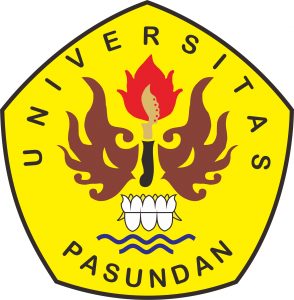  Oleh Resti Ariyani168060013PROGRAM STUDI PENDIDIKAN MATEMATIKAFAKULTAS PASCA SARJANAUNIVERSITAS PASUNDANBANDUNG2019LEMBAR PENGESAHAN PENERAPAN PENDEKATAN PROBLEM POSING DALAM MENINGKATKAN KEMAMPUAN KONEKSI MATEMATIS DAN PEMECAHAN MASALAH SERTA MENGATASI KECEMASAN BELAJAR SISWA SEKOLAH MENENGAH PERTAMAOleh :Resti Ariyani168060013Tesis telah memenuhi persyaratan karya tulis ilmiah dan telah disetujui oleh Timpembimbing untuk diajukan dalam sidang tesis Gunamemperoleh Gelar Magister Pendidikan MatematikaProgram Pascasarjana Universitas PasundanBandung, … Januari 2019TIM PEMBIMBINGPERNYATAAN“Dengan ini saya menyatakan bahwa draf tesis dengan judul “Penerapan Pendekatan Problem Posing Dalam Meningkatkan Kemampuan Koneksi Matematis dan Pemecahan  Masalah serta Mengatasi Kecemasan Belajar Siswa Sekolah Menengah Pertama” ini beserta seluruh isinya benar-benar karya saya sendiri dan saya tidak melakukan penjiplakan atau pengutipan dengan cara yang tidak sesuai dengan etika keilmuan yang berlaku dalam masyarakat keilmuan. Atas pernyataan ini, saya siap menanggung resiko/sanksi yang telah dijatuhkan kepada saya apabila ditemukan adanya pelanggaran terhadap etika keilmuan dalam karya saya ini, atau ada klaim dari pihak lain terhadap keaslian karya saya ini.Bandung, … Januari 2019Yang membuat pernyataanResti Ariyani168060013KATA PENGANTARPuji dan syukur peneliti panjatkan kepada kehadirat Allah SWT, ataas berkat rahmatNyalah akhirnya judul tesis yang berjudul “Penerapan Pendekatan Problem Posing Dalam Meningkatkan Kemampuan Koneksi Matematis dan Pemecahan Masalah Serta Mengatasi Kecemasan Belajar Siswa Sekolah Menengah Pertama”.Tesis ini disusun guna untuk melengkapi salah satu syarat untuk memperoleh gelar magister pendidikan matematika fakultas pasca sarjana universitas pasundan bandung.Penulis menyadari bahwa dalam proses penelitian tesis ini masih jauh dari kata sempurna oleh karena itu, peneliti meminta kritik dan saran yang bersifat membangun untuk menyempurnakan tesis ini, semoga tesis ini memberikan manfaat khususnya bagi para penuis dan umumnya bagi pembaca.Bandung, Januari 2019PenelitiUCAPAN TERIMA KASIHAlhamdulillahirabbilalamin.Puji dan syukur peneliti panjatkan kepada kehadirat Allah SWT, atas berkat rahmat Nyalah sehingga peneliti mampu menyelesaikan tesis ini. Penulis menyadari sepenuhnya, bahwa dalam penyusunan tesis ini tidak terlepas dari bantuan dan bimbingan dari berbagai pihak. Pada kesempatan ini peneliti mengucapkan terima kasih dan penghargaan yang setinggi-tingginya kepada pembimbing yang sabar dan penuh perhatian membantu, membimbing selama penyusunan tesis ini. Juga banyak pihak yang telah membantu dan mendukung pada penyelesaian tesis ini. Ucapan terima kasih penulis dan penghargaan yang setinggi-tingginya kepada yang terhormat :Bapak Prof H. Bana G. Kartasasmita, Ph.D., selaku pimpinan program magister pendidikan matematika sekaligus dosen pembimbing utama yang telah memberikan masukan, bimbingan dan arahan kepada penulisIbu Prof. Dr. Hj, R Poppy Yaniawati, M.Pd,. selaku dosen pembimbing pendamping  dengan penuh kesabaran pembimbing, mengarahkan serta memberi kontribusi kepada penulis.Segenap Staff Pengajar pada Program Magister Pendidikan Matematika Universitas Pasundan Bandung.Seluruh Staff Akademik Pascasarjana Pendidikan Matematika Universitas Pasundan Bandung.Bapak H. Ahmad Tajiri, MA. selaku kepala sekolah SMP Negeri 4 Cikarang Barat yang telah bersedia memberikan izin penelitian.Bapak Abdul Rahman, S.Pd,. selaku kurikulum SMP Negeri 4 Cikarang Barat yang telah bersedia memberikan izin penelitian.Ibu Siti Rochmawati, S.Pd,. selaku guru matematika SMP Negeri 4 Cikarang BaratSiswa-siswi SMP Negeri 4 Cikarang Barat khususnya kelas VIII 4 dan VIII 6 yang telah banyak membantu dalam proses penelitian.Suami tercinta Jamsih Rianto S.Pd yang terus mendorong dan memberi semangat dalam penulisan tesis ini.Kedua Orang tuaku Bapak Suyono dan Ibu R.Budiarti tercinta yang terus mendorong dan memberi semangat dalam penulisan tesis ini.Kepada Anak tercinta Ananda Rafika Adzkia Direja, terima kasih telah mendukung dalam penulisan tesis ini.Teman-teman MPM 2016 seperjuangan khususnya sahabatku, saya ucapkan terimakasih untuk semua mudah-mudahan ada pada lindungan allah SWTSemua pihak yang tidak dapat ditulis namanya satu persatu.Peneliti menyadari bahwa dalam proses penelitian tesis ini masih jauh dari kata sempurna oleh karena itu, peneliti meminta kritik dan saran yang bersifat membangun untuk menyempurnakan tesis ini, semoga tesis ini memberikan manfaat khususnya bagi para peneliti dan umumnya bagi pembaca.Bandung, Januari 2019PenelitiPembimbing UtamaPembimbing PendampingH. Bana G. Kartasasmita, Ph.D.Prof. Dr. H. R. Poppy Yaniawati, M.PdNIP.130676130NIP. 131996076Direktur PascasarjanaKetua ProgramProf. Dr. H. M. Didi Turmudzi, M.SiH. Bana G. Kartasasmita, Ph.D.NIP.19460927198521001NIP.130676130